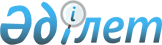 "Республикалық немесе жергілікті бюджет есебінен ұсталатын мемлекеттік мекемелердің оларды өткізуден түсетін ақшасы өзінің иелігінде қалатын тауарларының (жұмыстарының, көрсетілетін қызметтерінің) тізбесінің сыныптауышын бекіту туралы" Қазақстан Республикасы Қаржы министрінің 2009 жылғы 25 мамырдағы № 215 бұйрығына өзгеріс енгізу туралыҚазақстан Республикасы Қаржы министрінің 2020 жылғы 26 тамыздағы № 782 бұйрығы. Қазақстан Республикасының Әділет министрлігінде 2020 жылғы 27 тамызда № 21136 болып тіркелді.
      БҰЙЫРАМЫН:
      1. "Республикалық немесе жергілікті бюджет есебінен ұсталатын мемлекеттік мекемелердің оларды өткізуден түсетін ақшасы өзінің иелігінде қалатын тауарларының (жұмыстарының, көрсетілетін қызметтерінің) тізбесінің сыныптауышын бекіту туралы" Қазақстан Республикасы Қаржы министрінің 2009 жылғы 25 мамырдағы № 215 бұйрығына (Нормативтік құқықтық актілерді мемлекеттік тіркеу тізіліміне № 5702 болып тіркелген) мынадай өзгеріс енгізілсін:
      Көрсетілген бұйрықпен бекітілген республикалық немесе жергілікті бюджет есебінен ұсталатын мемлекеттік мекемелердің оларды өткізуден түсетін ақшасы өзінің иелігінде қалатын тауарларының (жұмыстарының, көрсетілетін қызметтерінің) тізбесінің сыныптауышында:
      "Білім беру саласындағы мемлекеттік мекемелер ұсынатын қызметтер" деген бөлімі мынадай редакцияда жазылсын:
      "
      2. Қазақстан Республикасы Қаржы министрлiгiнiң Бюджет заңнамасы департаменті (З.А. Ерназарова) заңнамада белгіленген тәртіппен:
      1) осы бұйрықтың Қазақстан Республикасы Әділет министрлiгiнде мемлекеттiк тiркелуін;
      2) осы бұйрықтың Қазақстан Республикасы Қаржы министрлігінің интернет-ресурсында орналастырылуын;
      3) осы бұйрық Қазақстан Республикасы Әділет министрлігінде мемлекеттік тіркелгеннен кейін он жұмыс күні ішінде осы тармақтың 1) және 2) тармақшаларында көзделген іс-шаралардың орындалуы туралы мәліметтерді Қазақстан Республикасы Қаржы министрлігінің Заң қызметі департаментіне ұсынылуын қамтамасыз етсін.
      3. Осы бұйрық алғашқы ресми жарияланған күнінен кейін күнтізбелік он күн өткен соң қолданысқа енгізіледі.
					© 2012. Қазақстан Республикасы Әділет министрлігінің «Қазақстан Республикасының Заңнама және құқықтық ақпарат институты» ШЖҚ РМК
				
Білім беру саласындағы мемлекеттік мекемелер ұсынатын қызметтер
Білім беру саласындағы мемлекеттік мекемелер ұсынатын қызметтер
Білім беру саласындағы мемлекеттік мекемелер ұсынатын қызметтер
Білім беру саласындағы мемлекеттік мекемелер ұсынатын қызметтер
Білім беру саласындағы мемлекеттік мекемелер ұсынатын қызметтер
Білім беру саласындағы мемлекеттік мекемелер ұсынатын қызметтер
Білім беру саласындағы мемлекеттік мекемелер ұсынатын қызметтер
Білім беру саласындағы мемлекеттік мекемелер ұсынатын қызметтер
Білім беру саласындағы мемлекеттік мекемелер ұсынатын қызметтер
Білім беру саласындағы мемлекеттік мекемелер ұсынатын қызметтер
РБ

РБ

РБ

РБ

РБ

РБ

ЖБ

ЖБ

ЖБ

ЖБ

ЖБ

ЖБ

ЖБ

ЖБ

ЖБ

ЖБ

ЖБ

ЖБ

ЖБ

ЖБ

ЖБ

ЖБ

ЖБ

ЖБ

ЖБ

ЖБ

ЖБ

ЖБ

ЖБ

ЖБ

ЖБ

ЖБ

ЖБ

ЖБ

ЖБ

ЖБ

ЖБ

ЖБ

ЖБ

ЖБ

ЖБ

ЖБ

ЖБ
04

04

04

04

05

04

04

04

04

04

04

04

04

04

04

04

04

04

04

04

04

04

06

06

06

04

04

04

04

04

04

04

08

08

04

04

04

04

04

04

04

04

04
6

9

2

2

2

2

2

2

2

2

2

2

2

2

2

2

2

2

2

4

4

4

1

1

1

2

2

2

2

2

2

2

2

2

2

2

2

2

2

9

9

2

2
225

240

225

240

225

240

261

261

261

261

360

360

360

360

360

360

457

464

464

261

261

360

261

261

360

457

471

471

471

465

465

804

285

285

285

285

285

285

381

261

261

464

464
204

041

099

005

019

038

003

003

006

006

003

003

004

004

005

005

017

003

003

024

024

024

015

015

016

017

004

004

005

017

017

017

003

003

006

006

007

007

006

007

007

006

006
100

100

100

101

000

100

011

015

011

015

011

015

011

015

011

015

015

011

015

011

015

015

015

100

100

015

011

015

015

011

015

015

011

015

011

015

011

015

015

011

015

011

015
001
Қосымша білім беру бағдарламаларын (балалар және жасөспірімдер шығармашылығын, спорт, мәдениет және өнер саласындағы бейімділіктер мен қызығушылықтарды дамыту) іске асыру
1) білім беру мекемелерінің оқу материалдық базасын нығайту;

2) оқу жабдықтары мен мүкәммалдарды, оның ішінде оқу тәжірибе учаскесінде жұмыс істеу үшін сатып алу;

3) білім алушылардың тамақтануын жақсарту, тұрмыстық және мәдени қызмет көрсету жөніндегі шығыстарын жабу;

4) оқу-өндірістік шеберханалар мен қосалқы шаруашылықтарды кеңейту;

5) білім алушыларды көтермелеу және білім алушылардың әлеуметтік жағынан қорғалмаған жекелеген бөлігіне материалдық көмек көрсету;

6) күні ұзақ болатын орта білім беру ұйымдарында және орта білім беру ұйымдарында күн ұзақ болатын топтардағы білім алушыларды тамақтандыру;

7) асханаларды ұстау (жалақы, тамақ өнімдерін сатып алу, жабдықтар мен мүкәммал сатып алу, күрделі жөндеу);

8) орта білім беру ұйымдарының білім алушыларының орындаған жұмыстарына ақы төлеу;

9) экскурсиялар мен сыныптан тыс кештерді өткізу;

10) орта білім беру ұйымдарын, оқу корпустары мен жатақханаларды ағымдағы жөндеу;

11) орта білім беру ұйымдарының мектеп жанындағы учаскесін дамыту және мектеп шеберханаларының жабдықтарын жаңарту;

12) спорт алаңдарын салу;

13) қоғамдық-пайдалы еңбекте көзге түскен білім алушыларға стипендиялар мен сыйлықақылар беру;

14) сауықтыру іс-шаралары;

15) жарысқа қатысушыларды тамақтандыру, төрешілердің (судьялардың) және медицина қызметкерлерінің еңбегіне ақы төлеу жөніндегі шығыстарды жабу;

16) қосымша оқу бағдарламалары бойынша оқу процесін ұйымдастыру;

17) секциялар мен үйірме жетекшілерінің еңбегіне ақы төлеу;

18) секцияларды және үйірмелерді ұйымдастыруға байланысты іс-шаралар;

19) ақылы білім беру қызметтерін көрсететін қызметкерлердің еңбегіне ақы төлеу;

20) ынталандыру сипатындағы қосымша ақы, үстемақы, сыйлықақы және басқа да төлемдер белгілеу;

21) көлік құралдарын сатып алу;

22) жабдықтар, мүккәммал (оның ішінде жұмсақ) және киім-кешек сатып алу;

23) жылу, электр энергиясы, сумен жабдықтау үшін ақы төлеуге арналған шығыстар және басқа да коммуналдық шығыстар, ағымдағы және шаруашылық мақсаттар үшін заттар мен материалдарды сатып алу, ғимаратқа қызмет көрсету бойынша ақы төлеу, көліктік қызметтерге ақы төлеу және тауарларды сатып алуға арналған өзге де шығыстар;

24) ғимараттар мен үй-жайларды реконструкциялау және күрделі жөндеу;

25) демалыс лагерьлері тәрбиешілерінің және көмекші қызметкерлерінің еңбегіне ақы төлеу;

26) музыкалық аспаптарды жөндеу;

27) қозғалтқыштарды пайдалануға және жөндеуге байланысты шығыстар;

28) оқу-көмекші, қосалқы шаруашылықтардың және оқу-тәжірибе учаскелерінің өндірістік қызметіне байланысты, оның ішінде осы қызметпен айналысатын қызметкерлердің еңбегіне ақы төлеуге жұмсалатын шығындар;

29) іссапар шығыстары;

30) білім беру ұйымдарын аккредиттеуден өткзіу.

(111, 112, 113, 121, 122, 124, 131, 132, 135, 136, 141, 142, 144, 149, 151, 152, 153, 154, 156, 159, 161, 162, 169, 324, 413, 414, 416, 419, 421).
"Білім беру туралы" Қазақстан Республикасының 2007 жылғы 27 шілдедегі Заңының 63-бабы, "Тауарларды (жұмыстарды, көрсетілетін қызметтерді) өткізуден түсетін ақша өз иелігінде қалатын мемлекеттік білім беру мекемелерінің оларды өткізу бойынша ақылы қызмет түрлерін көрсетуі және олардың тауарларды (жұмыстарды, көрсетілетін қызметтерді) өткізуден түскен ақшаны жұмсауы қағидаларын бекіту туралы" Қазақстан Республикасы Білім және ғылым министрінің 2017 жылғы 24 қазандағы № 541 бұйрығы (Қазақстан Республикасының Әділет министрлігінде № 16899 болып тіркелген)
РБ

РБ

РБ

РБ

РБ

ЖБ

ЖБ

ЖБ

ЖБ

ЖБ

ЖБ

ЖБ

ЖБ

ЖБ

ЖБ

ЖБ

ЖБ

ЖБ

ЖБ

ЖБ

ЖБ

ЖБ

ЖБ

ЖБ

ЖБ

ЖБ

ЖБ

ЖБ

ЖБ

ЖБ

ЖБ

ЖБ

ЖБ

ЖБ

ЖБ

ЖБ

ЖБ

ЖБ
04

04

04

04

05

04

04

04

04

04

04

04

04

04

04

04

04

04

04

04

06

06

06

04

04

04

04

04

08

08

04

04

04

04

04

04

04

04
6

2

9

2

2

2

2

2

2

2

2

2

2

2

2

2

2

4

4

4

1

1

1

2

2

2

2

2

2

2

2

2

2

2

9

9

2

2
225

240

240

225

225

261

261

261

261

360

360

360

360

360

360

464

464

261

261

360

261

261

360

471

471

465

465

804

285

285

285

285

285

285

261

261

464

464
204

005

041

099

019

003

003

006

006

003

003

004

004

005

005

003

003

024

024

024

015

015

016

004

004

017

017

017

003

003

006

006

007

007

007

007

006

006
100

101

100

100

000

011

015

011

015

011

015

011

015

011

015

011

015

011

015

015

015

100

100

011

015

011

015

015

011

015

011

015

011

015

011

015

011

015
002
Музыка аспаптарын пайдалануға беру бойынша қызметтер
Сол сияқты
Сол сияқты
ЖБ

ЖБ

ЖБ

ЖБ

ЖБ

ЖБ

ЖБ

ЖБ

ЖБ

ЖБ

ЖБ

ЖБ

ЖБ

ЖБ

ЖБ

ЖБ

ЖБ

ЖБ

ЖБ

ЖБ

ЖБ

ЖБ

ЖБ

ЖБ

ЖБ

ЖБ

ЖБ

ЖБ

ЖБ
04

04

04

04

04

04

04

04

04

04

04

04

04

04

04

06

06

06

04

04

04

04

04

08

08

04

04

04

04
2

2

2

2

2

2

2

2

2

2

2

2

4

4

4

1

1

1

2

2

2

2

2

2

2

2

2

2

2
261

261

261

261

360

360

360

360

360

360

464

464

261

261

360

261

261

360

471

471

465

465

804

285

285

285

285

285

285
003

003

006

006

003

003

004

004

005

005

003

003

024

024

024

015

015

016

004

004

017

017

017

003

003

006

006

007

007
011

015

011

015

011

015

011

015

011

015

011

015

011

015

015

015

100

100

011

015

011

015

015

011

015

011

015

011

015
003
Энергия қондырғылары мен қазандықтар беретін жылу энергиясын жіберу бойынша қызметтер
Сол сияқты
Сол сияқты
РБ

РБ

РБ

РБ

ЖБ

ЖБ

ЖБ

ЖБ

ЖБ

ЖБ

ЖБ

ЖБ

ЖБ

ЖБ

ЖБ

ЖБ

ЖБ

ЖБ

ЖБ

ЖБ

ЖБ

ЖБ

ЖБ

ЖБ

ЖБ

ЖБ

ЖБ

ЖБ

ЖБ

ЖБ

ЖБ

ЖБ

ЖБ

ЖБ

ЖБ

ЖБ

ЖБ
04

04

04

05

04

04

04

04

04

04

04

04

04

04

04

04

04

04

04

06

06

06

04

04

04

04

04

08

08

04

04

04

04

04

04

04

04
6

9

2

2

2

2

2

2

2

2

2

2

2

2

2

2

4

4

4

1

1

1

2

2

2

2

2

2

2

2

2

2

2

9

9

2

2
225

240

225

225

261

261

261

261

360

360

360

360

360

360

464

464

261

261

360

261

261

360

471

471

465

465

804

285

285

285

285

285

285

261

261

464

464
204

041

099

019

003

003

006

006

003

003

004

004

005

005

003

003

024

024

024

015

015

016

004

004

017

017

017

003

003

006

006

007

007

007

007

006

006
100

100

100

000

011

015

011

015

011

015

011

015

011

015

011

015

011

015

015

015

100

100

011

015

011

015

015

011

015

011

015

011

015

011

015

011

015
004
Оқу-өндірістік шеберханалардың, оқу шаруашылықтарының, оқу-тәжірибе учаскелерінің өнімдерін өндіру мен өткізуді ұйымдастыру бойынша қызметтер
Сол сияқты
Сол сияқты
РБ

РБ

РБ

РБ

РБ

ЖБ

ЖБ

ЖБ

ЖБ

ЖБ

ЖБ

ЖБ

ЖБ

ЖБ

ЖБ

ЖБ

ЖБ

ЖБ

ЖБ

ЖБ

ЖБ

ЖБ

ЖБ

ЖБ

ЖБ

ЖБ

ЖБ

ЖБ

ЖБ

ЖБ

ЖБ

ЖБ

ЖБ

ЖБ

ЖБ

ЖБ

ЖБ

ЖБ

ЖБ
04

04

04

04

05

04

04

04

04

04

04

04

04

04

04

04

04

04

04

04

06

06

06

04

04

04

04

04

08

08

04

04

04

04

04

04

04

04

04
9

2

2

2

2

2

2

2

2

2

2

2

2

2

2

2

2

4

4

4

1

1

1

2

2

2

2

2

2

2

2

2

2

2

9

9

2

2

2
240

225

240

240

225

261

261

261

261

360

360

360

360

360

360

464

464

261

261

360

261

261

360

471

471

465

465

804

285

285

285

285

285

285

261

261

464

464

812
041

099

005

038

019

003

003

006

006

003

003

004

004

005

005

003

003

024

024

024

015

015

016

004

004

017

017

017

003

003

006

006

007

007

007

007

006

006

003
100

100

101

100

000

011

015

011

015

011

015

011

015

011

015

011

015

011

015

015

015

100

100

011

015

011

015

015

011

015

011

015

011

015

011

015

011

015

015
005
Жазғы демалысты ұйымдастыру, білім алушылар мен тәрбиеленушілердің, білім беру ұйымында өткізілетін түрлі іс-шараларға қатысушылардың тамақтануын қамтамасыз ету бойынша қызметтер
Сол сияқты
Сол сияқты
РБ

РБ

РБ

РБ

РБ

ЖБ

ЖБ

ЖБ

ЖБ

ЖБ

ЖБ

ЖБ

ЖБ

ЖБ

ЖБ

ЖБ

ЖБ

ЖБ

ЖБ

ЖБ

ЖБ

ЖБ

ЖБ

ЖБ

ЖБ

ЖБ

ЖБ

ЖБ

ЖБ

ЖБ

ЖБ

ЖБ

ЖБ

ЖБ

ЖБ

ЖБ

ЖБ

ЖБ
04

04

04

04

04

04

04

04

04

04

04

04

04

04

04

04

04

04

04

04

06

06

06

04

04

04

04

04

08

08

04

04

04

04

04

04

04

04
6

9

2

2

2

2

2

2

2

2

2

2

2

2

2

2

2

4

4

4

1

1

1

2

2

2

2

2

2

2

2

2

2

2

9

9

2

2
225

240

225

240

240

360

360

261

261

261

261

360

360

360

360

464

464

261

261

360

261

261

360

471

471

465

465

804

285

285

285

285

285

285

261

261

464

464
204

041

099

005

038

005

005

003

003

006

006

003

003

004

004

003

003

024

024

024

015

015

016

004

004

017

017

017

003

003

006

006

007

007

007

007

006

006
100

100

100

101

100

011

015

011

015

011

015

011

015

011

015

011

015

011

015

015

015

100

100

011

015

011

015

015

011

015

011

015

011

015

011

015

011

015
006
Білім алушылар мен тәрбиеленушілер, педагог қызметкерлер мен ересек тұрғындар арасында әр түрлі: спорт жарыстарын, семинарлар, кеңестер, конференциялар, сондай-ақ оқу-әдістемелік әдебиетті әзірлеу мен іске асыру жөніндегі іс-шараларды ұйымдастыру және өткізу бойынша қызметтер
Сол сияқты
Сол сияқты
РБ

РБ

РБ

РБ

РБ

РБ

ЖБ

ЖБ

ЖБ

ЖБ

ЖБ

ЖБ

ЖБ

ЖБ

ЖБ

ЖБ

ЖБ

ЖБ

ЖБ

ЖБ

ЖБ

ЖБ

ЖБ

ЖБ

ЖБ

ЖБ

ЖБ

ЖБ

ЖБ

ЖБ

ЖБ

ЖБ

ЖБ

ЖБ

ЖБ
04

04

04

04

04

05

04

04

04

04

04

04

04

04

04

04

04

04

04

04

04

06

06

06

04

04

04

04

04

08

08

04

04

04

04
6

9

2

2

2

2

2

2

2

2

2

2

2

2

2

2

2

2

4

4

4

1

1

1

2

2

2

2

2

2

2

2

2

2

2
225

240

225

240

240

225

261

261

261

261

360

360

360

360

360

360

464

464

261

261

360

261

261

360

471

471

465

465

804

285

285

285

285

285

285
204

041

099

005

038

019

003

003

006

006

003

003

004

004

005

005

003

003

024

024

024

015

015

016

004

004

017

017

017

003

003

006

006

007

007
100

100

100

101

100

000

011

015

011

015

011

015

011

015

011

015

011

015

011

015

015

015

100

100

011

015

011

015

015

011

015

011

015

011

015
007
Пәндер (сабақтар және сабақтардың циклдері) бойынша білім алушылармен ғылым негіздерін тереңдетіп оқып үйренуді ұйымдастыру бойынша қызметтер
Сол сияқты
Сол сияқты
РБ

РБ

РБ

РБ

РБ

ЖБ

ЖБ

ЖБ

ЖБ

ЖБ

ЖБ

ЖБ

ЖБ

ЖБ

ЖБ

ЖБ

ЖБ

ЖБ

ЖБ

ЖБ

ЖБ

ЖБ

ЖБ

ЖБ

ЖБ

ЖБ

ЖБ

ЖБ

ЖБ

ЖБ

ЖБ

ЖБ

ЖБ

ЖБ
04

04

04

04

05

04

04

04

04

04

04

04

04

04

04

04

04

04

04

04

06

06

06

04

04

04

04

04

08

08

04

04

04

04
9

2

2

2

2

2

2

2

2

2

2

2

2

2

2

2

2

4

4

4

1

1

1

2

2

2

2

2

2

2

2

2

2

2
240

225

240

240

225

261

261

261

261

360

360

360

360

360

360

464

464

261

261

360

261

261

360

471

471

465

465

804

285

285

285

285

285

285
041

099

005

038

019

003

003

006

006

003

003

004

004

005

005

003

003

024

024

024

015

015

016

004

004

017

017

017

003

003

006

006

007

007
100

100

101

100

000

011

015

011

015

011

015

011

015

011

015

011

015

011

015

015

015

100

100

011

015

011

015

015

011

015

011

015

011

015
008
Оқу жоспары мен бағдарламалары бойынша бөлінген оқу уақытынан тыс пәндер (сабақтар және сабақтардың циклдері) бойынша жекелеген білім алушылармен қосымша сабақтар ұйымдастыру бойынша қызметтер
Сол сияқты
Сол сияқты
ЖБ

ЖБ

ЖБ
04

04

04
4

4

4
261

261

360
024

024

024
011

015

015
009
Кәсіптік білім беруді ұйымдастыру (білікті жұмысшы кадрлар мен орта буын мамандарын қайта даярлау және олардың біліктілігін арттыру) бойынша қызметтер
Сол сияқты
Сол сияқты
РБ

РБ
04

04
6

9
225

240
204

041
100

100
010
Мамандардың біліктілігін арттыру бойынша қызметтер
Сол сияқты
Сол сияқты
РБ

РБ

РБ

РБ

РБ

РБ

ЖБ

ЖБ

ЖБ

ЖБ

ЖБ

ЖБ

ЖБ

ЖБ

ЖБ

ЖБ

ЖБ

ЖБ

ЖБ

ЖБ

ЖБ

ЖБ

ЖБ

ЖБ

ЖБ

ЖБ

ЖБ

ЖБ

ЖБ

ЖБ

ЖБ

ЖБ

ЖБ

ЖБ

ЖБ
04

04

04

04

04

05

04

04

04

04

04

04

04

04

04

04

04

04

04

04

04

06

06

06

04

04

04

04

04

08

08

04

04

04

04
6

9

2

2

2

2

2

2

2

2

2

2

2

2

2

2

2

2

4

4

4

1

1

1

2

2

2

2

2

2

2

2

2

2

2
225

240

225

240

240

225

261

261

261

261

360

360

360

360

360

360

464

464

261

261

360

261

261

360

471

471

465

465

804

285

285

285

285

285

285
204

041

099

005

038

019

003

003

006

006

003

003

004

004

005

005

003

003

024

024

024

015

015

016

004

004

017

017

017

003

003

006

006

007

007
100

100

100

101

100

000

011

015

011

015

011

015

011

015

011

015

011

015

011

015

015

015

100

100

011

015

011

015

015

011

015

011

015

011

015
011
Интернет-байланыстың қосымша қызметтері
Сол сияқты
Сол сияқты
ЖБ

ЖБ

ЖБ
04

04

04
4

4

4
261

261

360
024

024

024
011

015

015
012
Қызметкерлерді техникалық және кәсіби білім беру ұйымдарында кәсіпке даярлау жөніндегі қызметтер
Сол сияқты
Сол сияқты
РБ

РБ
04

04
6

9
225

240
204

041
100

100
013
Өнер мамандықтары бойынша жоғары кәсіптік білімі бар мамандарды даярлау бойынша жөніндегі қызметтер
Сол сияқты
Сол сияқты".
      Қазақстан Республикасының
Қаржы министрі 

Е. Жамаубаев
